الجمهوريـة الجزائريـة الديمقراطيـة الشعبيـةREPUBLIQUE ALGERIENNE DEMOCRATIQUE ET POPULAIREوزارة التعليم العالي والبحث العلميMINISTERE  DE L’ENSEIGNEMENT SUPERIEUR ET DE LA RECHERCHE SCIENTIFIQUE** DEMANDE DE STAGE **ETAT CIVIL:NOM ET PRENOM: ........................................................................................................................................DATE ET LIEU DE NAISSANCE : ..............................................................................................................ADRESSE: ..........................................................................................................................................................                       .........................................................................................................................................................             TEL: ............................................................................      N° SS : .........................................................SITUATION PROFESSIONNELLE PEDAGOGIQUE ET SCIENTIFIQUE:           DIPLOME DE BASE*:          (D.E.S)      (MAGISTER)          (DOCTORAT)          (DOCTORATD'ETAT)           GRADE*:       (E.P.G)       (A.T)       (M.A.B)    (M.A.A)     (M.C.A)       (PROFESSEUR)            FACULTE / INSTITUT:    Institut de Gestion des Techniques Urbaines            AVEZ – VOUS DEJA BENEFICIE DE STAGES *         (OUI)          (NON)            SI OUI INDIQUEZ LES DATES :  ...............................................................................................................................                                                                       ...............................................................................................................................            DIPLOME ENVISAGE*:                        (MAGISTER)                                              (DOCTORAT)           DATE PREVUE  DE SOUTENANCE: .................................................................................................           INSCRIT A L' UNIVERSITE DE: .................................................................................................DATE DE PREMIERE INSCRIPTION: .................................................................................................           DIRECTEUR DE THESE: .................................................................................................           SPECIALITE: ...........................................................................................................................           TITRE COMPLET DE LA THESE: …………………………………………………..………………..                                                 ......................................................................................................SEJOUR:           DUREE ET PERIODE: ...............................................    Du:  ......................................   AU: ......................................ETABLISSEMENT D'ACCUEIL: ..................................................................................................................................                                                              ..................................................................................................................................RESPONSABLE DU SEJOUR: .................................................................................................DECLARATION DU CANDIDAT:	Je soussigné (e) Mr .................................................................................................déclaresurl'honneurquetouslesrenseignementsindiquésci – dessus sont exactes et je m'engage à suivre la formation ou la perfection pour laquelle ma candidature a été acceptée  et à transmettre mon rapport de stage tel que prévu par la réglementation.SIGNATURE DU CANDIDAT:                                                  Fait à M’sila le: .............................................---------------------------------------------------------------------------------------------------------------------------------------------------------------------------------------------------------------------------------------------------------------PARTIE RESERVEE A L'ETABLISSEMENT:Le Directeur Ajoint chargé de la post-graduation,                                              Le Directeur d'Institut     De la recherche scientifique, et des relations extérieureset de la coopération.---------------------------------------------------------------------------------------------------------------------------------------------------------------------------------------------------------------------------------------------------------------.PIECES A JOINDRE AU DOSSIER POUR ETRE RECEVABLE:Cette fiche dûment remplie et visée par le doyen de la faculté ou le directeur de l'institut.Originale de la lettre d'accueil d'une institution universitaire notifiée et signée par le recteur de l'université ou le Directeur du laboraire etou nom personnel de l'intéressé.La lettre d'acceuil doit etre délivrée par une institution agréé.Plan de travail et objectif du stage dûment visé par votre directeur de recherche et le président du conseil scientifique de l'institut. Certificat d'inscription en post-graduation de l'année en couesNe pas programmer le stage de courte durée durant la fin de l'année civile et les vacances Universitaires.*Rayer les mentions inutiles.NB : Une partie de ces conditions ont été ajoutées conformément à la circulaire ministériel n° 459/ع أ أ/2010Du 21 avril 2010.OBSERVATION: Le dossier doit être transmis avec l'état nominatif du bénéficiaire de stage  au vice recteur 45 jours avant la date prévue pour le départ.Université de M’silaInstitit de gestion des techniques urbainesDirection chargé de la post graduationDe la recherche scientifique, et des relations Extérieures et de la coopération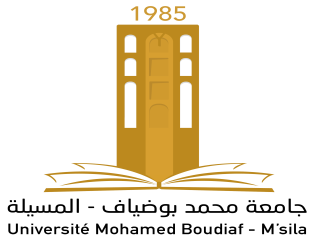 جامــــــعة المسيـــــلةمعهد تسيير التقنيات الحضرية المديرية المكلفةبالدراسات ما بعد التدرج و البحث  العلمي والعلاقات  الخارجية  و التعاونDécret présidentiel n° 03-309 du 14 rajab 1424 correspondant au 11 septembre 2003  portant organisation et gestion de la formation et du perfectionnement à l'étranger 